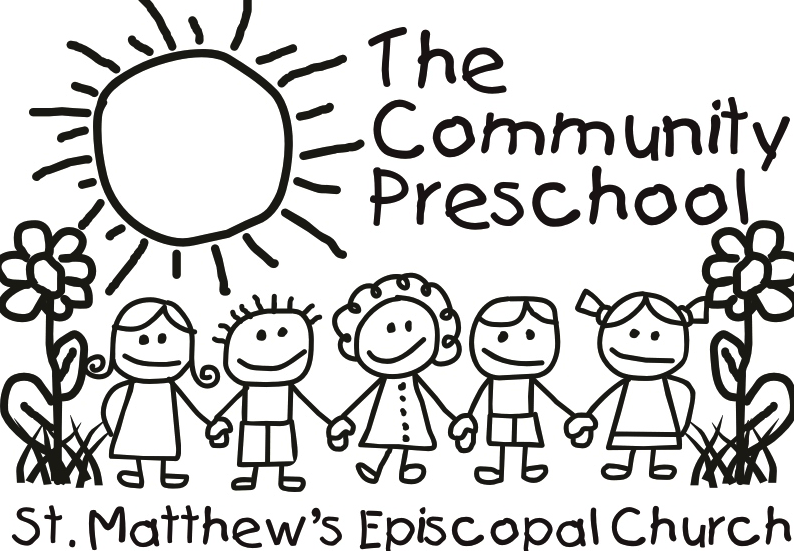 2016 Summer ProgramChild/Parents’ name: 		Age and birthday:	We are only accepting children between the ages of 1 (by April 1, 2015) and 6.Teachers this year:	 	(if attended Community Preschool)2 contact phone #s: 	Address:		Email:	Weeks child will be attending, please circle:(Where you see two themes listed, the first is for the 3s and up, the second is for the 1s and 2s)May 31-June3 (4 day week) NatureJune 6-10   Science/Eric Carle
June 13-17   Robots & Rockets/Colors
June 20-24   Five Senses 
June 27-July 1   Red, White and Blue
July 5-8 (4 day week)  Pirates & Princesses
July 11-15    Cooking
July 18-22     Welcome to the Jungle
July 25-29   Olympics Aug 1-5   Ocean & Beach Week 


Days of the week attending:(This only applies if you are signing up for less than 5 days each week and are committing to at least 4 weeks of the program for those certain days.)Monday		Tuesday		Wednesday	      	Thursday            	FridayPayment for May/June due May 23 (5 weeks) 	Payment for July/August due June 27 (5 weeks) 	Total amount due	